ЧЕРКАСЬКА ОБЛАСНА РАДАГОЛОВАР О З П О Р Я Д Ж Е Н Н Я27.10.2021                                                                                       № 452-рПро відпусткуКАРПЕНКО О.А.Відповідно до статті 55 Закону України «Про місцеве самоврядування                    в Україні», статей 6, 10, 12 Закону України «Про відпустки», враховуючи рішення обласної ради від 16.12.2016 № 10-18/VIІ «Про управління суб’єктами та об’єктами спільної власності територіальних громад сіл, селищ, міст Черкаської області» (із змінами), контракт із керівником комунального підприємства, що є в обласній комунальній власності від 09.06.2017, укладений із КАРПЕНКО О.А., зі змінами, внесеними додатковими угодами від 02.01.2018, від 02.01.2019, від 10.01.2020, від 23.09.2020, від 19.02.2021:1. НАДАТИ КАРПЕНКО Олені Анатоліївні, завідувачу комунального підприємства «Тальнівська центральна районна аптека № 73 Черкаської обласної ради», частину щорічної основної відпустки за робочий рік
із 01 вересня 2020 року до 31 серпня 2021 року тривалістю 24 календарних дні,  із 15 листопада 2021 року до 08 грудня 2021 року включно.2. ВИПЛАТИТИ КАРПЕНКО Олені Анатоліївні матеріальну допомогу на оздоровлення у розмірі посадового окладу.3. ПОКЛАСТИ на КОПІЙЧЕНКО Аллу Іванівну, головного бухгалтера комунального підприємства «Тальнівська центральна районна аптека № 73 Черкаської обласної ради», виконання обов’язків завідувача цього підприємства на період відпустки  КАРПЕНКО О.А., із 15 листопада 2021 року до 08 грудня 2021 року включно.4. Контроль за виконанням розпорядження покласти на управління юридичного забезпечення та роботи з персоналом  виконавчого апарату обласної ради.Підстава: заява КАРПЕНКО О. А. від 19.10.2021, заява КОПІЙЧЕНКО А. І.                                   від 19.10.2021.Голова					                      А. ПІДГОРНИЙ 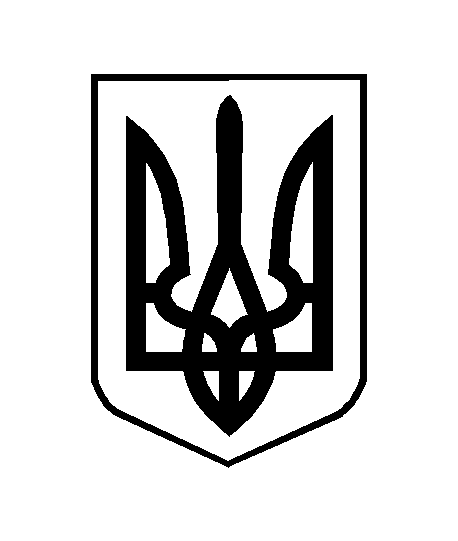 